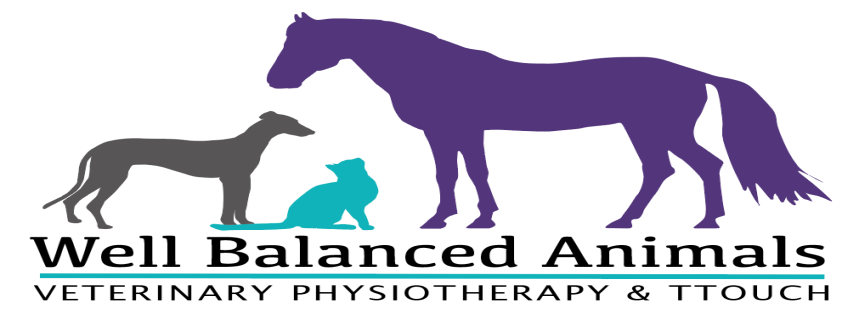 Veterinary Physiotherapy Referral Form Section A:  To be completed by the ownerName: ………………………………………………………………………………………………………………………………………………………….….     Address: …………………………………………………………………………………………………………………………………………………………Postcode: ………………………………………………………………………………………………Telephone:…………………………………………………………………   e-mail: …………………………………………………………………………Horse’s detailsName: ……………………………………………………………………………………………….   Insured:     Yes / NoBreed:………………………………………………………………………………………………..   Name of insurance companyAge: ……………………………………………………………                                     …………………………………………………………. Sex: …………………………………………………….……..                                    castrated:   Yes     /     No Client declarationI declare that I am the legal owner of the horse named above. The information shown on this form is correct.Signature: ……………………………………………………………………………………………….     Date: …………………………………………………………   Referring Veterinary Surgeon                                                 To be completed by the veterinarianName:…………………………………………………………………………………….Practice Address: ……………………………………………………………………………………………………………………………………………………Postcode:……………………………………..Telephone: ………………………………………………………   E-mail:……………………………………………………………………………………….. Details of medical condition/reason for referral: ……………………………….………………………………………………………… …………………………………………………………………………………………………………………………………………………………………………………....Special instructions/precautions: ……………………………………………………………………………………………………………………….……………………………………………………………………………………………………………………………………………………………………………………..Current medication details: …………………………………………………………………………………………………………………………………..Please include the horse’s medical history when returning this form. Period of treatment time before this referral must be renewed:    6 months                  12 months                 Only if new condition    Veterinary Surgeon DeclarationPlease accept this form as a request for Veterinary Physiotherapy treatment for the above equine.  Veterinary Surgeon Declaration – “In my opinion, the animal detailed above is currently in a suitable state of health and mentation to undergo veterinary physiotherapy treatment”Please do not hesitate to contact Rachel with any queries prior to completing this request. Sign: …………………………………………………………………………………………………….   Date: …………………………………………….Print name: …………………………………………………………………………………………